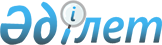 Жамбыл облысы Шу ауданы бойынша халық үшін тұрмыстық қатты қалдықтарды жинауға, тасымалдауға, сұрыптауға және көмуге арналған тарифтерді бекіту туралыЖамбыл облысы Шу аудандық мәслихатының 2023 жылғы 26 маусымдағы № 4-3 шешімі. Жамбыл облысы Әділет департаментінде 2023 жылғы 29 маусымда № 5052 болып тіркелді       Қазақстан Республикасының Экология кодексінің 365 бабының 3 тармағының 3) тармақшасына, Қазақстан Республикасының "Қазақстан Республикасындағы жергілікті мемлекеттік басқару және өзін–өзі басқару туралы" Заңының 6 бабына сәйкес, Жамбыл облысы Шу аудандық мәслихаты ШЕШТІ:       1. Жамбыл облысы Шу ауданы бойынша халық үшін қатты тұрмыстық қалдықтарды жинауға, тасымалдауға, сұрыптауға және көмуге арналған тарифтері осы шешімнің қосымшасына сәйкес бекітілсін.       2. "Шу ауданы бойынша коммуналдық қалдықтардың түзілу және жинақталу нормаларын және тұрмыстық қатты қалдықтарды жинауға, әкетуге және көмуге арналған тарифтерді бекіту туралы" Жамбыл облысы Шу аудандық мәслихатының 2018 жылғы 12 қазандағы №34-2 (Нормативтік құқықтық актілерді мемлекеттік тіркеу тізілімінде №3979 болып тіркелген) шешімінің күші жойылды деп танылсын.      3. Осы шешім оның алғаш ресми жарияланған күнінен кейін күнтізбелік он күн өткен соң қолданысқа енгізіледі. Жамбыл облысы Шу ауданы бойынша халық үшін қатты тұрмыстық қалдықтарды жинауға, тасымалдауға, сұрыптауға және көмуге арналған тарифтері© 2012. Қазақстан Республикасы Әділет министрлігінің «Қазақстан Республикасының Заңнама және құқықтық ақпарат институты» ШЖҚ РМК      Шу ауданының       мәслихат төрағасы Ж. АбеновШу аудандық мәслихатының
2023 жылғы 26 маусымдағы 
№ 4-3 шешімге қосымшаЕлді мекен1 м3 қатты тұрмыстық қалдықтарының тарифі (теңге)1 м3 қатты тұрмыстық қалдықтарының тарифі (теңге)Шу ауданы29532953Шу ауданы1 тұрғынның айлық тарифі (теңге) қосылған құн салықсыз1 тұрғынның айлық тарифі (теңге) қосылған құн салықсызШу ауданыАбаттандырылған тұрғын үйлер (тенге)Абаттандырылмаған тұрғын үйлер (тенге)Шу ауданы391502